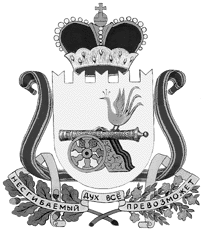 СОВЕТ ДЕПУТАТОВ ТУМАНОВСКОГО СЕЛЬСКОГО ПОСЕЛЕНИЯВЯЗЕМСКОГО РАЙОНА СМОЛЕНСКОЙ ОБЛАСТИРЕШЕНИЕот  28.03.2019           № 8«О внесении изменений в решение Совета депутатов Тумановского сельского     поселения Вяземского района Смоленской области от 20.12.2018 г. №43 «О бюджете Тумановского  сельского     поселения Вяземского района Смоленской области  на 2019 год и на плановый период 2020 и 2021 годов»Руководствуясь Бюджетным кодексом Российской Федерации, Федеральным законом от 06.10.2003 № 131-ФЗ «Об общих принципах организации местного самоуправления в Российской Федерации», Уставом Тумановского сельского поселения Вяземского района Смоленской области, Совет депутатов Тумановского сельского поселения Вяземского района Смоленской области РЕШИЛ:     1.Внести в решение Совета депутатов Тумановского сельского поселения Вяземского района Смоленской области на 2019 год  изменения:           1.Пункт 1 изложить в следующей редакции:          «1. Утвердить основные характеристики бюджета Тумановского сельского поселения Вяземского района Смоленской области (далее –  бюджет поселения) на 2019 год:1) общий объем доходов бюджета поселения в сумме 14 036,2 тыс. рублей, в том числе объем безвозмездных поступлений в сумме 7 532,9 тыс. рублей, из которых объем получаемых межбюджетных трансфертов – 7 532,9 тыс. рублей;2) общий объем расходов бюджета поселения в сумме 16 171,7 тыс. рублей, в том числе за счет распределения собственных остатков денежных средств бюджета поселения на 01.01.2019 в сумме 2 135,5 тыс.рублей;3) дефицит бюджета поселения в сумме 2 135,5 тыс. рублей, что составляет 32,8 процентов от утвержденного общего годового объема доходов бюджета поселения без учета утвержденного объема безвозмездных поступлений».           2. Пункт 15 изложить в следующей редакции« 15. Утвердить объем бюджетных ассигнований на финансовое обеспечение реализации муниципальных программ в 2019 году в сумме 14 301,0 тыс. рублей, в 2020 году в сумме 13 003,4 тыс. рублей, в 2021 году в сумме 13 828,3 тыс. рублей».          3.  Пункт 17.1 изложить в следующей редакции:«17.1 Утвердить объем бюджетных ассигнований дорожного фонда поселения на 2019 год в сумме 4 565,1 тыс. рублей».            4. Пункт 19.1 изложить в следующей редакции:               «19.1 Утвердить объем бюджетных ассигнований на осуществление бюджетных инвестиций в форме капитальных вложений в объекты капитального строительства муниципальной собственности поселения или приобретение объектов недвижимого имущества в муниципальную собственность поселения в соответствии c решениями, принимаемыми в порядке, установленном Администрацией поселения  на 2019 год в сумме 464,4 тыс. рублей»            5.  Пункт 22 изложить в следующей редакции:           «1) предельный объем муниципального долга на 2019 год в сумме 0,0 тыс. рублей;2) верхний предел муниципального долга на 1 января 2020 года по долговым обязательствам Тумановского сельского поселения Вяземского района Смоленской области в сумме 0,0 тыс. рублей, в том числе верхний предел долга по муниципальным гарантиям Тумановского сельского поселения Вяземского района Смоленской области в сумме 0,0 тыс. рублей; 3) предельный объем муниципального долга на 2020 год в сумме 0,0 тыс. рублей;4) верхний предел муниципального  долга на 1 января 2021 года по долговым обязательствам Тумановского сельского поселения Вяземского района Смоленской области в сумме 0,0 тыс. рублей, в том числе верхний предел долга по муниципальным гарантиям Тумановского сельского поселения Вяземского района Смоленской области в сумме 0,0 тыс. рублей;5) предельный объем муниципального долга на 2021 год в сумме 0,0 тыс. рублей;6) верхний предел муниципального  долга на 1 января 2022 года по долговым обязательствам Смоленской области в сумме 0,0 тыс. рублей, в том числе верхний предел долга по муниципальным гарантиям Тумановского сельского поселения Вяземского района Смоленской области в сумме 0,0 тыс. рублей».            6. Приложение № 1 изложить в следующей редакции (прилагается)            7. Приложение № 3 изложить в следующей редакции (прилагается)            8. Приложение № 5 изложить в следующей редакции (прилагается)            9. Приложение № 6 изложить в следующей редакции (прилагается)            10. Приложение № 7 изложить в следующей редакции (прилагается)             11. Приложение № 8 изложить в следующей редакции (прилагается)            12. Приложение № 9 изложить в следующей редакции (прилагается)            13. Приложение № 10 изложить в следующей редакции (прилагается)            14. Приложение №11 изложить в следующей редакции (прилагается)            15. Приложение № 12 изложить в следующей редакции (прилагается)            16.Приложение №13 изложить в следующей редакции (прилагается)            17. Приложение № 14 изложить в следующей редакции (прилагается)            18. Приложение № 15 изложить в следующей редакции (прилагается)             19. Приложение № 16 изложить в следующей редакции (прилагается)               2. Опубликовать настоящее решение в районной газете «Вяземский вестник» и на официальном сайте Тумановского сельского поселения Вяземского района Смоленской области.  Глава муниципального образованияТумановского сельского поселения Вяземского района Смоленской области                                  М.Г.Гущина                                                                                                                                                    